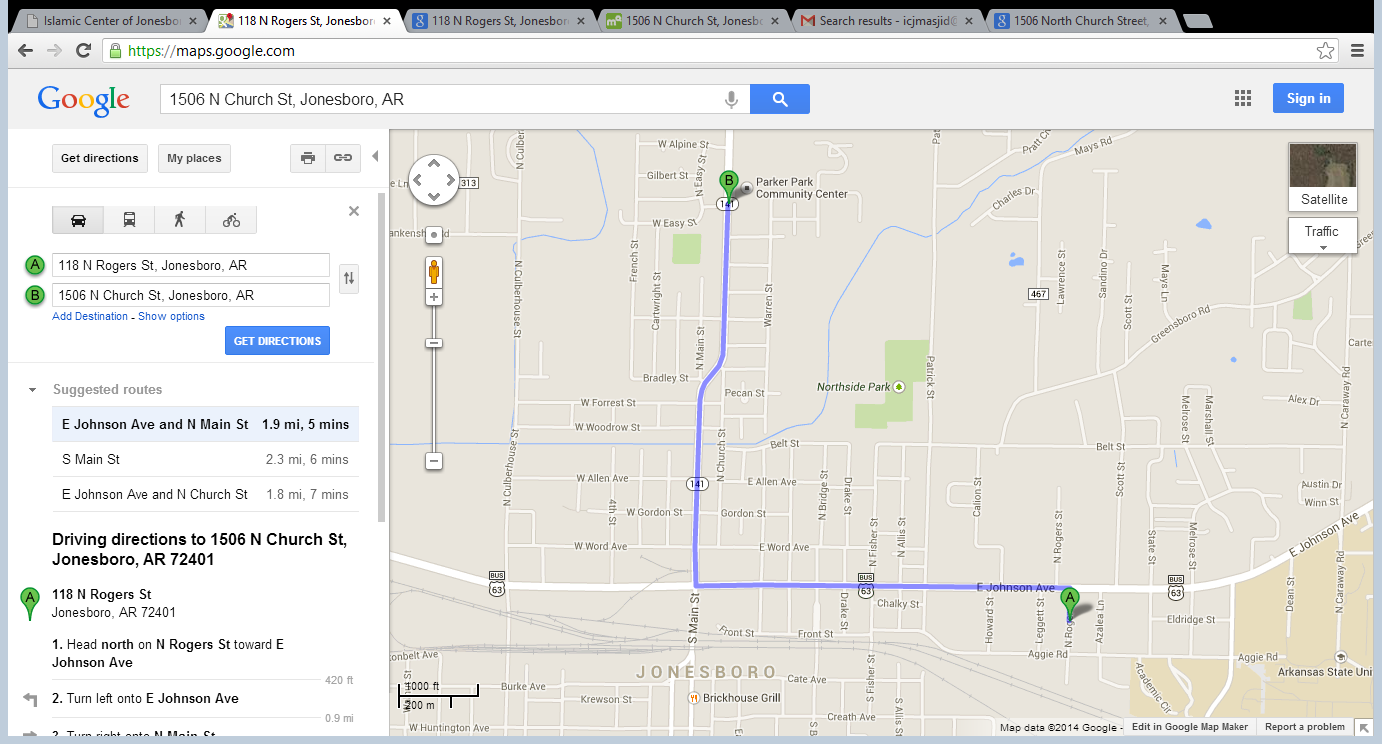 The Islamic Center of JonesboroFOR MORE INFORMATION OR QUESTIONS PLEASE CONTACT:  DR. Ali 319 594-01746969 OR Dr. ABRAR 609 617-8000 CHECK OUR WEBSITE: WWW.ICJAR.ORG 118 North Rogers St, Jonesboro AR 72401